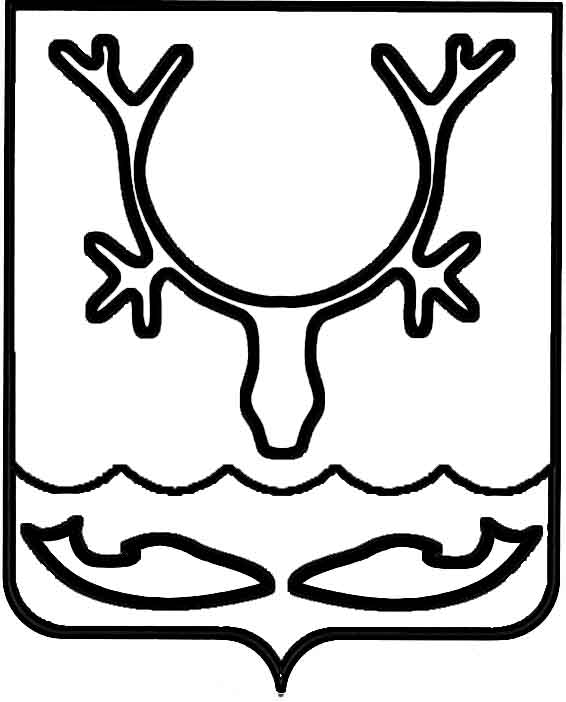 Администрация МО "Городской округ "Город Нарьян-Мар"РАСПОРЯЖЕНИЕот “____” __________________ № ____________		г. Нарьян-МарО создании комиссии для проведения таксации (подсчета) сносимых, пересаживаемых зеленых насаждений на территории МО "Городской округ" Город Нарьян-Мар"Для проведения таксации (подсчета) сносимых, пересаживаемых зеленых насаждений в границе территории МО "Городской округ" Город Нарьян-Мар" 
на земельном участке согласно распоряжению Управления имущественных 
и земельных отношений Ненецкого автономного округа от 04.06.2018 № 754.1.Создать комиссию в следующем составе:Председатель комиссии:Черноусов А.В. 	- начальник Управления строительства, ЖКХ 
и градостроительной деятельности Администрации 
МО "Городской округ" Город Нарьян-Мар".Заместитель председателя комиссии:Рябова А.С.	- начальник отдела ЖКХ, дорожного хозяйства 
и благоустройства Управления строительства, ЖКХ 
и градостроительной деятельности Администрации 
МО "Городской округ" Город Нарьян-Мар".Секретарь комиссии: Яковлев А.В. 	- инженер отдела ЖКХ, дорожного хозяйства 
и благоустройства Управления строительства, ЖКХ 
и градостроительной деятельности Администрации 
МО "Городской округ" Город Нарьян-Мар".Члены комиссии:Конухин Е.Н. 	- ведущий инженер отдела по вопросам земельных отношений Управления муниципального имущества 
и земельных отношений Администрации МО "Городской округ" Город Нарьян-Мар";Мокроусов С.Н. 	- начальник отдела муниципального контроля Администрации МО "Городской округ" Город 
Нарьян-Мар";По согласованию 	- представитель заявителя КУ НАО "Централизованный стройзаказчик".2. По результатам проведенной таксации (подсчета) сносимых, пересаживаемых зеленых насаждений, комиссии в срок до 27.07.2018 подготовить акт обследования зеленых насаждений, расположенных на территории муниципального образования "Городской округ "Город Нарьян-Мар".2307.2018669-рИ.о. главы МО "Городской округ"Город Нарьян-МарД.В.Анохин